   Základní škola SALVÁTOR, Králova 380, 757 01 Valašské Meziříčí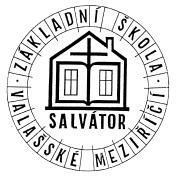 Informovaný souhlas se zpracováním osobních údajůJá ……………………………………….………………………………………………. (vyplňte hůlkovým písmem)zákonný zástupce dítěte……………………………………….……………………, dávám výslovný souhlas ZŠ Salvátor se sídlem Králova 380 Valašské Meziříčí ke zpracování osobních údajů mých a o mém dítěti, a to pro účel:1. Organizování školních a mimoškolních akcí, exkurzí, školních výletů, zahraničních zájezdů, lyžařských kurzů, škol v přírodě, plaveckého výcviku (seznamy žáků, hromadné jízdenky, vstupenky – jméno, příjmení, třída, případně zdravotní pojišťovna a číslo cestovního dokladu).2. Organizování soutěží, olympiád (seznamy žáků – jméno, příjmení, třída, případně datum narození).3. Evidence osob, které budou odvádět dítě ze školy, školní družiny, školního klubu (jméno a příjmení osoby, telefonní číslo).4. Pořizování fotografií a videí za účelem propagace či zvýšení zájmu žáků o studium na naší škole (web školy www.zs-salvator.cz, výroční zprávy, tiskoviny a periodika, fotografie žáka s vysvětlujícím komentářem, nástěnka ve škole). 5. Zakládání písemností a jiných projevů osobní povahy žáka za účelem prezentace a propagace školy a informování o aktivitách školy (web školy www.zs-salvator.cz, výroční zprávy, tiskoviny a periodika, slohové práce, ročníkové práce, výtvarné práce, vystoupení s vysvětlujícím komentářem).Tento souhlas platí po dobu docházky dítěte školy.Zákonný zástupce má právo na opravu nepřesných osobních údajů, které se ho týkají, na výmaz (být zapomenut) a vznést námitku proti zpracování osobních údajů. Výše uvedené právo lze uplatnit pouze v písemné podobě u ředitele školy.Na zákonné zpracování osobních údajů (například školní matrika) se nevztahuje udělení vašeho souhlasu. Tyto údaje poskytujete povinně dle Školského zákona č. 561/2004 Sb., v platném znění.Konkrétní číslo výše uvedeného účelu v případě vašeho souhlasu označte kroužkem. Ve Valašském Meziříčí dne ……………………..Podpis zákonného zástupce ……………………………………….